ЛАЗАРЕВСКОЕ(СОЧИ),  «ВАРЛИАНА» (с бассейном)                                                                                                        Лето 2022Гостевой дом «Варлиана»- это эксклюзивный  строительный и ландшафтный дизайн. Многоуровневый, элегантный, уникальный с многообразием зелени и цветов, уникальными статуями, размещен на склоне горы с красивым обзорным видом на море. Лазаревское представляет собой уютный и спокойный поселок, предоставляющий массу возможностей для полноценного отдыха. С одной стороны здесь теплое и ласковое море, с другой поселок окаймлен скалистыми отрогами, которые создают не менее интересную картину, привлекая любителей природы невероятными пейзажами. Многоуровневость в архитектуре  «Варлианы» не оставила равнодушным ни одного отдыхающего: многоярусное кафе с танцплощадкой,  разноцветные декоративные фонтаны с уникальной подсветкой,  прогулочные дорожки с местами для отдыха,  бильярдная, бассейн, кафе, детская площадка, парк отдыха,  детский бассейн, шоу-программы раз в неделю. В кафе "Варлиана" (с 09-00 до 24-00) работает домашняя кухня, где гости могут отведать блюда европейской и национальной кухни. На заказ повара готовят любые диетические блюда. При кафе работает бар с широким ассортиментом элитных алкогольных напитков, соков, газированных напитков.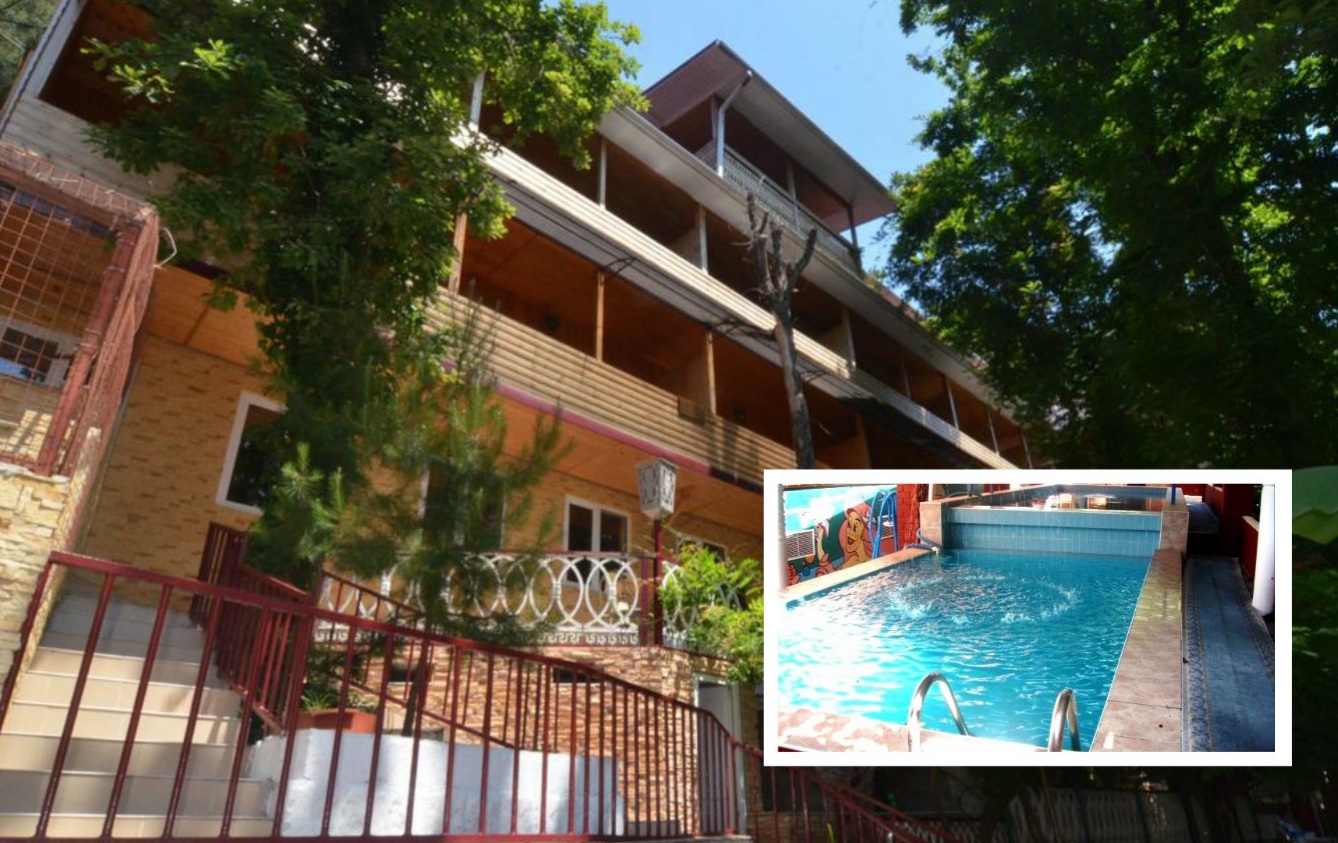 Размещение: «Эконом»  2-х, 3-х местные  номера  с удобствами на этаже - 3 туалета, 3 душа на 8 номеров (ТВ, вентилятор, холодильник, односпальные и двуспальные кровати, платяной шкаф).«Стандарт»  2-х, 3-х местные  номера  с удобствами (WC, душ, ТВ, кондиционер, холодильник, односпальные и двуспальные кровати, платяной шкаф, трюмо).Пляж: 3-5 мин – мелко-галечный-вниз налево. Спуск к морю по ступенькам.	Питание: на территории гостиницы есть кафе «Варлиана».Дети: до 3 лет на одном месте с родителями– 7800руб., до12 лет скидка на проезд - 200руб.Стоимость тура на 1 человека (7 ночей)В стоимость входит: проезд  на автобусе, проживание в номерах выбранной категории,  сопровождение, страховка от несчастного случая.Курортный сбор за доп. плату.Выезд еженедельно по понедельникам.Хочешь классно отдохнуть – отправляйся с нами в путь!!!!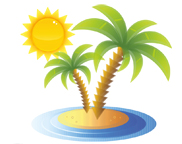 ООО  «Турцентр-ЭКСПО»                              г. Белгород, ул. Щорса, 64 а,  III этаж                                                                                                   Остановка ТРЦ «Сити Молл Белгородский»www.turcentr31.ru            т./ф: (4722) 28-90-40;  тел: (4722) 28-90-45;    +7-951-769-21-41РазмещениеЗаездыЭКОНОМ2-х, 3-х мест. с удоб. на этажеСТАНДАРТСТАНДАРТСТАНДАРТРазмещениеЗаездыЭКОНОМ2-х, 3-х мест. с удоб. на этаже2-х мест.  с удоб.3-х мест.  с удоб.Доп. местодети до 12 лет30.05.-08.06.895099009300850006.06.-15.06.9400105009600850013.06.-22.06.96001135011100870020.06.-29.06.98001160011400870027.06.-06.07.101501310012900890004.07.-13.07.103001330013000890011.07.-20.07.105001350013200920018.07.-27.07.105001350013200920025.07.-03.08.105001350013200920001.08.-10.08.105001350013200920008.08.-17.08.105001350013200920015.08.-24.08.105001330013000900022.08.-31.08.103001295012900900029.08.-07.09.100001125011350890005.09.-14.09.99001085010950890012.09.-21.09.94001040010300870019.09.-28.09.8950930093008700